附件5：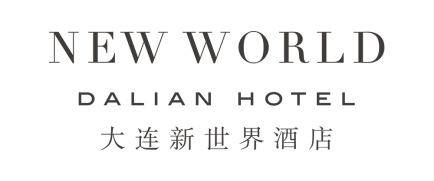 第三十九期期权培训客房预订表入住人姓名：                       																		入住日期：                         																			离店日期：                         																		房间数量：                         			入住人数：                       房型：□高级大床房单早(人民币500元净价/晚) □高级双床房双早（人民币500元净价/晚)								□豪华大床房单早(人民币600元净价/晚) □豪华双床房双早（人民币600元净价/晚)								特殊要求备注：                        	(吸烟/无烟，床型）																	                                    信用卡担保(卡号)：                        			有效期：                 担保及取消政策：预订须提供信用卡担保，如需更改或取消预订需于到店日前3天通知酒店，任何未到或超过取消时间的变更将收取首晚房费作为罚金。										以下内容为酒店填写：										确认号：                        																				备注：	                       									变更：                        							□到店日期		□离店日期		□入住人数		□房间数量		□其他		备注：                                      								